Связанные изделия своими руками  воспитанниками Зайцевского филиала МБУ ДО ЦДО.Участники: Москаленко Анастасия, Гошкин Дмитрий, Болдарев Артем.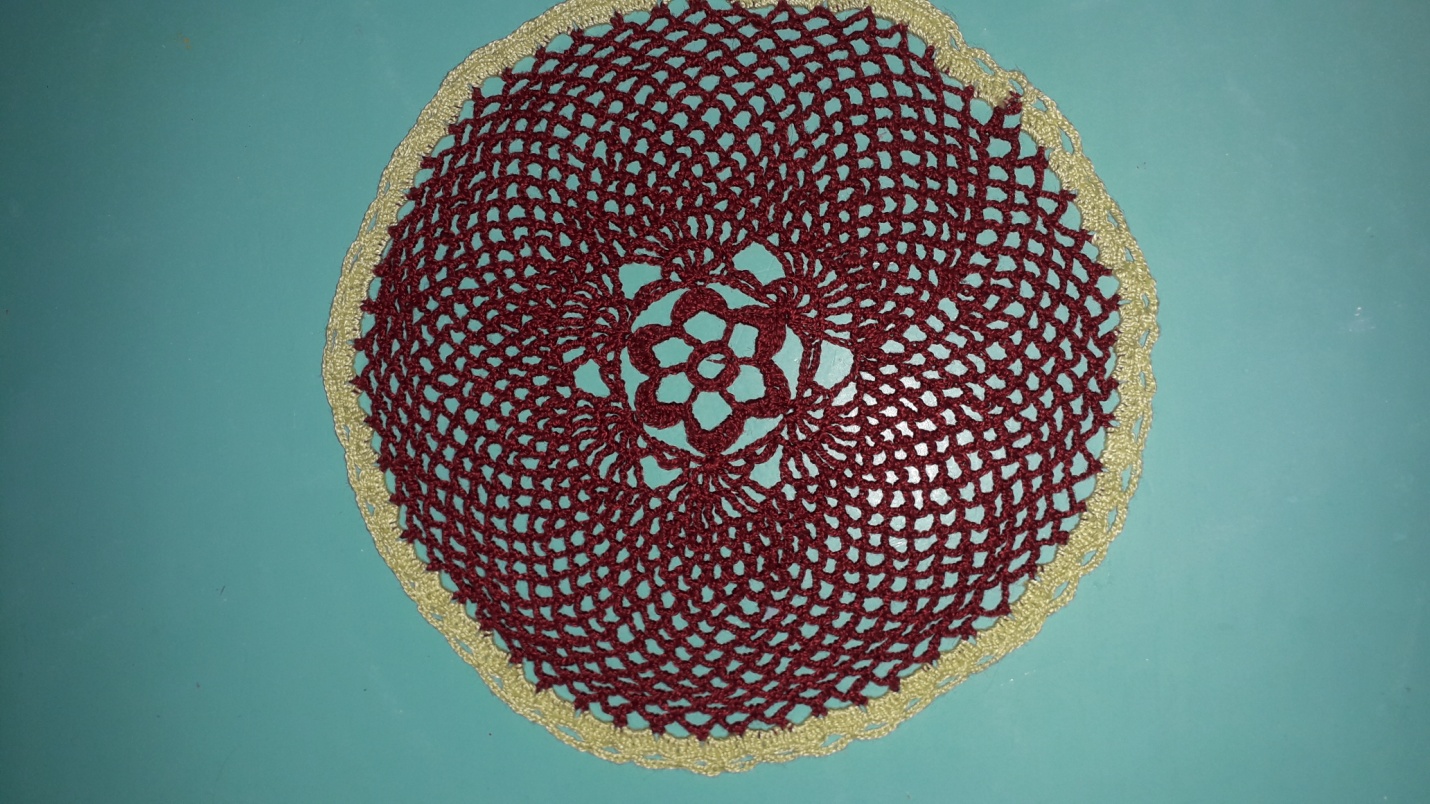 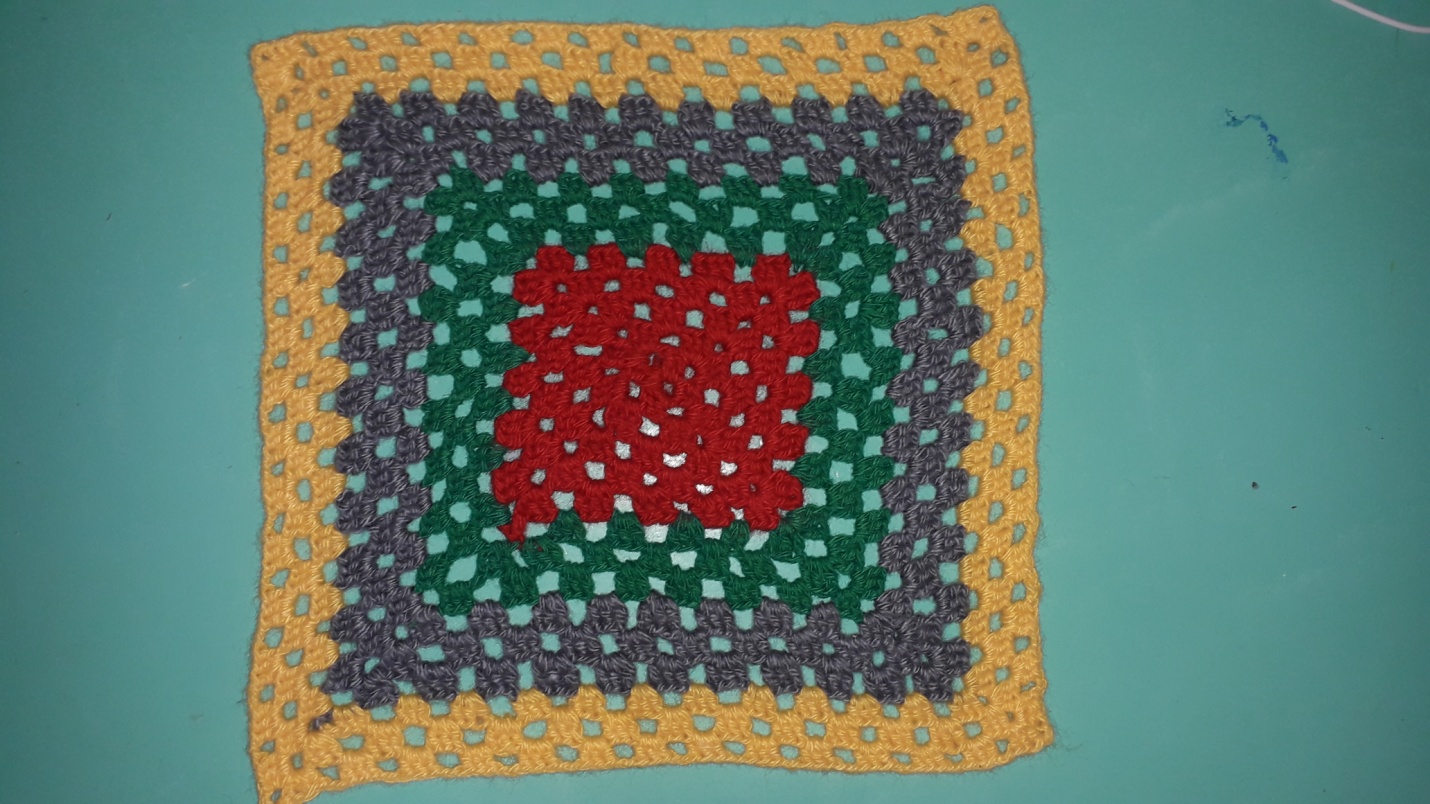 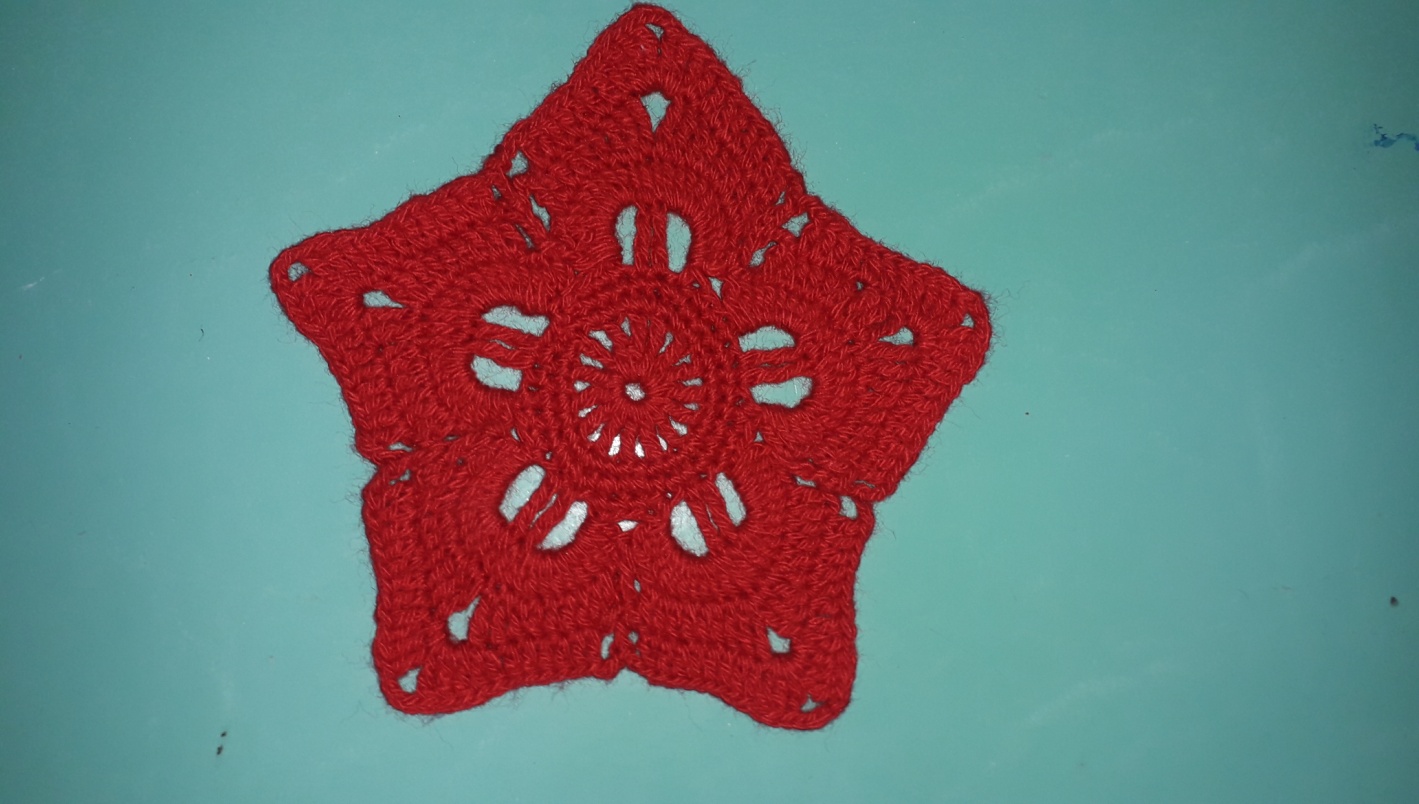 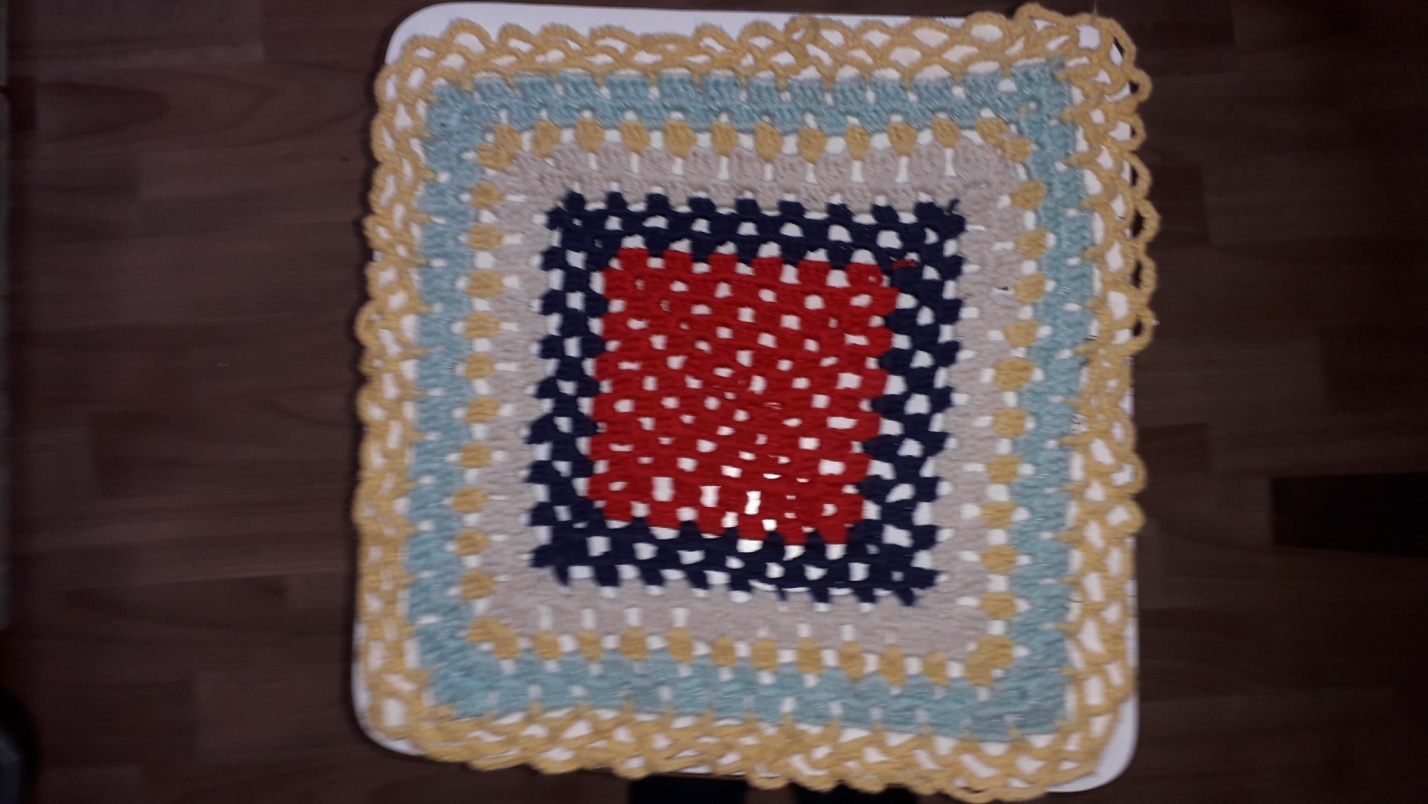 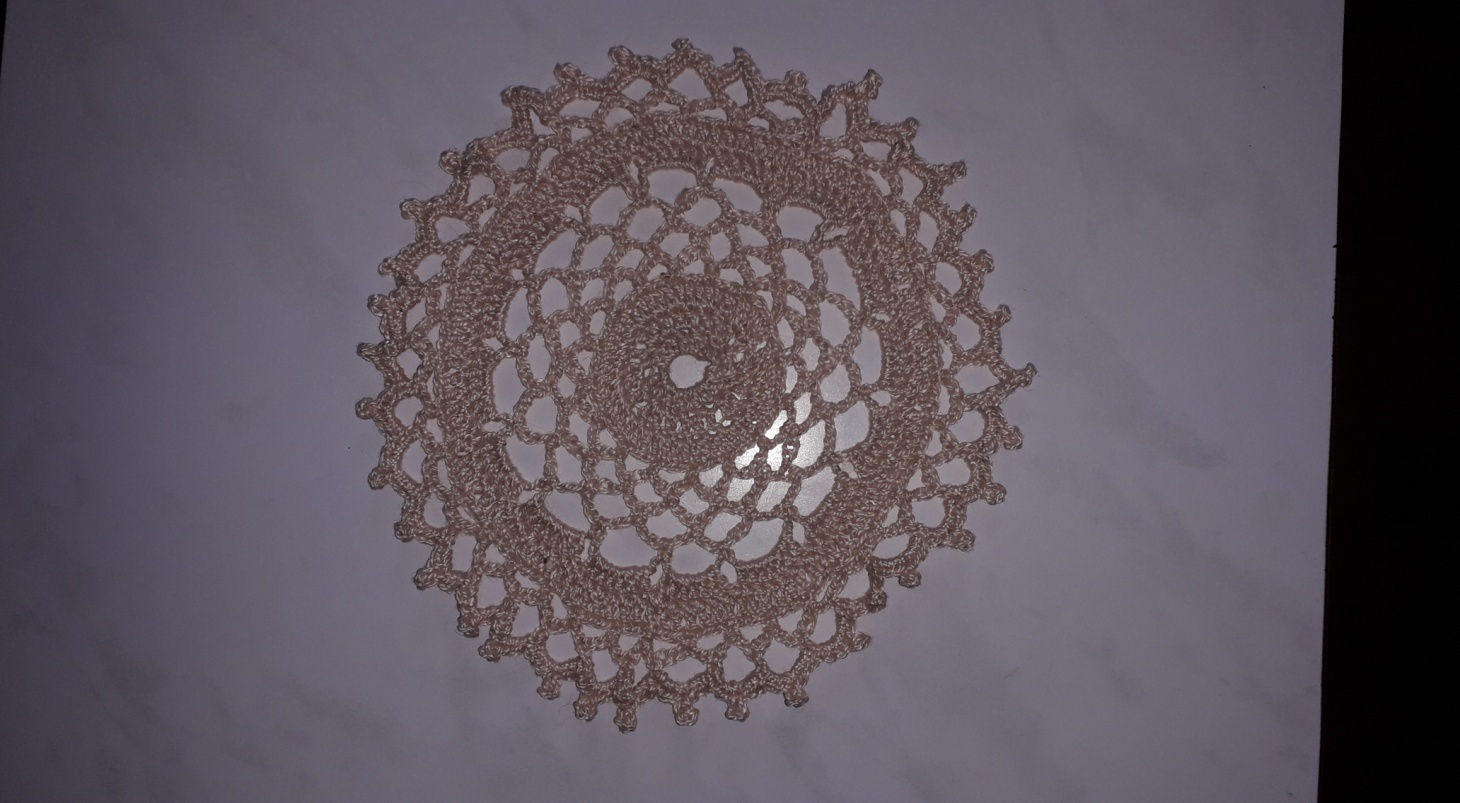 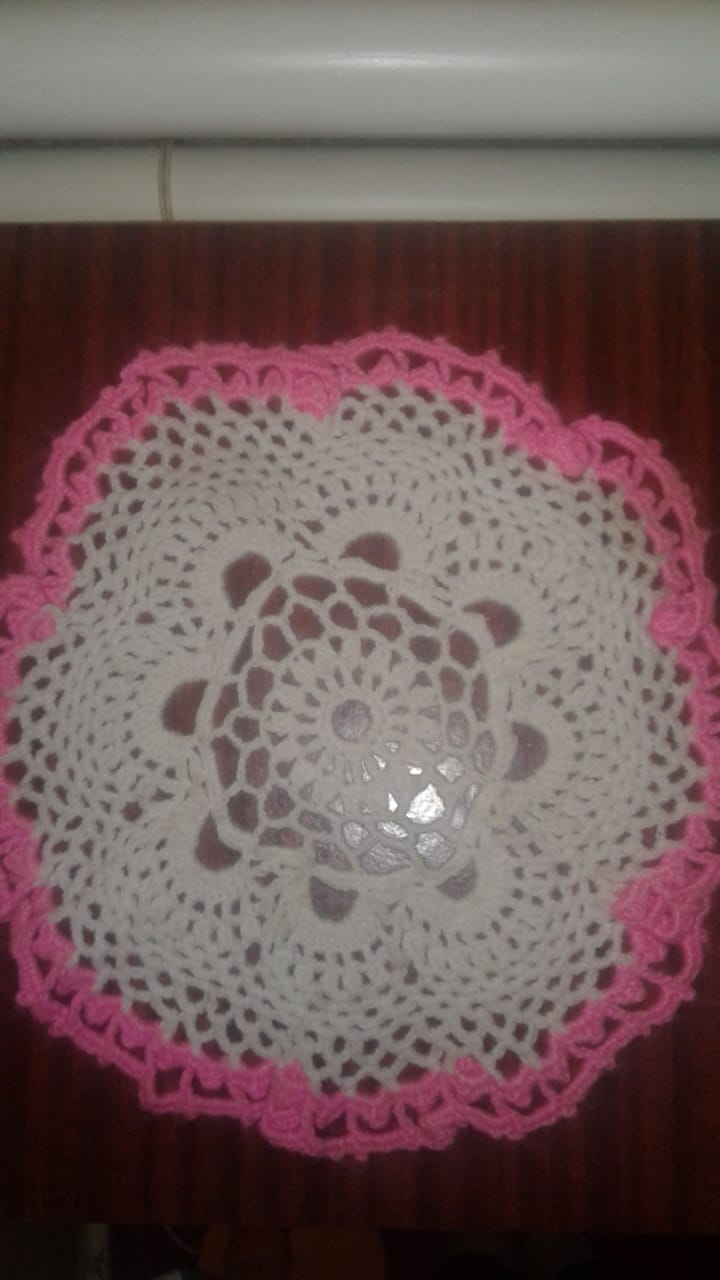 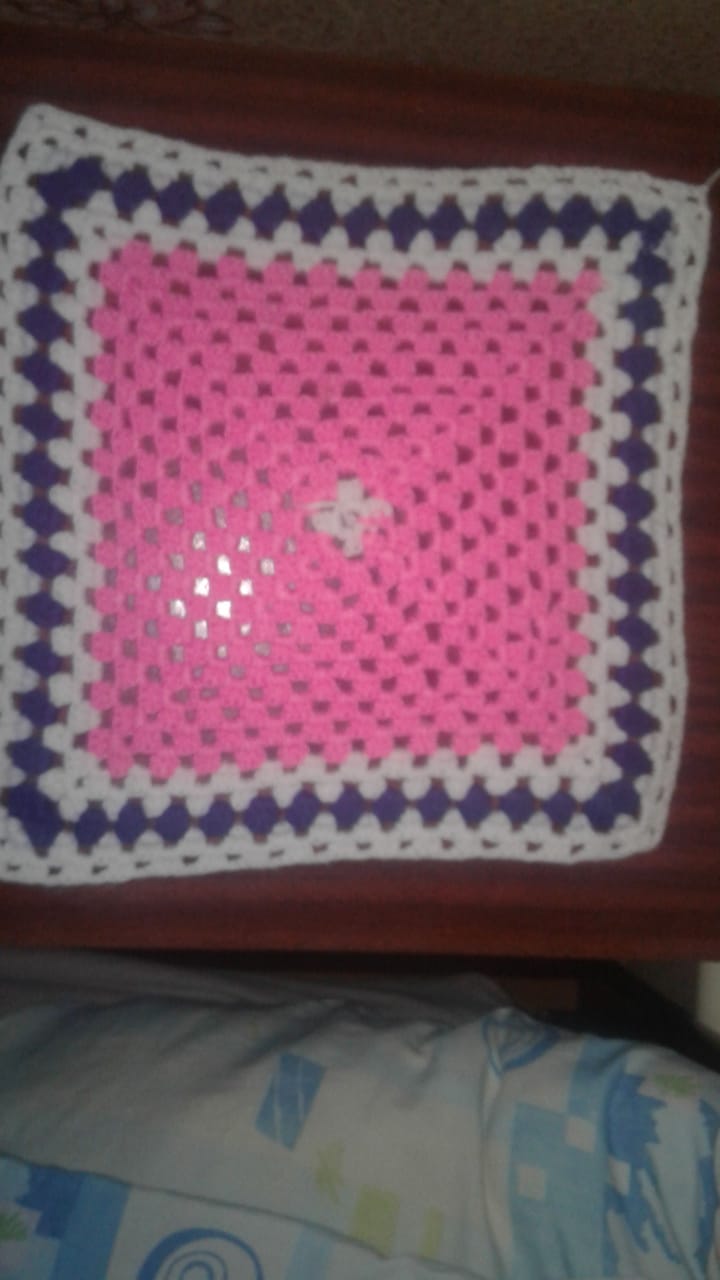 